Сочинение 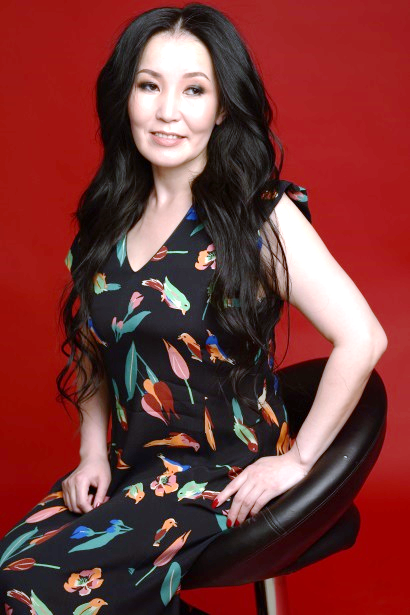 Мой любимый учитель		Дмитриева Ксения Егоровна, 11 класс,МБОУ «Казачинская СОШ»Усть-Янского района с. КазачьеГотовцева Светлана Егоровна, учитель русского языка и литературыНаверное, каждый человек хоть раз задумывался над тем, что значит любимый учитель. Я считаю, что любимый учитель - это человек, который пытается научить детей не только читать и писать, но и отличать хорошее от плохого. Это не просто профессия, а призвание.      Итак, какую роль в жизни человека может сыграть учитель? Я думаю, что учитель помогает вступить во взрослую жизнь, учит уважению, любви к ближнему, вечным ценностям, вкладывать нравственные понятия в души своих учеников.      Моим любимым учителем является Готовцева Светлана Егоровна, она преподает в школе русский язык и литературу. Она высокая, стройная, красивая женщина. У неё белоснежная кожа и черные длинные волосы как у Белоснежки, и у неё всегда красивый макияж… Светлана Егоровна добрая, умная, ответственная и трудолюбивая учительница. Она очень любит свое дело и умеет хорошо объяснять. Я всегда удивлялась, как она совмещает в себе как мягкость, так и строгость в определенных ситуациях.        Каждый урок со Светланой Егоровной проходит по-особенному, она так искреннее рассказывает. Я обожаю слушать стихи или романы от неё. Она каждую тему пытается донести до каждого из нас, у неё особый подход к каждому ученику, теплое отношение, индивидуальный подход. Если я не усвоила тему, то после уроков можно подойти к ней, и Светлана Егоровна обязательно всё подробно объяснит. Я прихожу на ее урок с нетерпением, каждый урок узнаю много интересного, впечатления после уроков остаются надолго.        Светлана Егоровна провела очень интересный урок о Великой Отечественной войне. Это было интересное мероприятие. Все мы с волнением и с каким-то трепетом смотрели видеоролики, слушали стихи, посвященные войне, посвятили минуту молчания, павшим в бою,  в конце урока провела увлекательную викторину.         Много бы таких прекрасных, понимающих учителей как Светлана Егоровна. После окончания школы я всегда буду помнить с теплотой в душе её замечательные уроки. Пожелаю ей трудолюбивых и послушных учеников, здоровья, счастья, любви и благополучия в семье. От чистого сердца я хочу сказать Вам большое спасибо за Ваш труд, за Ваше терпение, за Ваши старания, за Вашу поддержку. 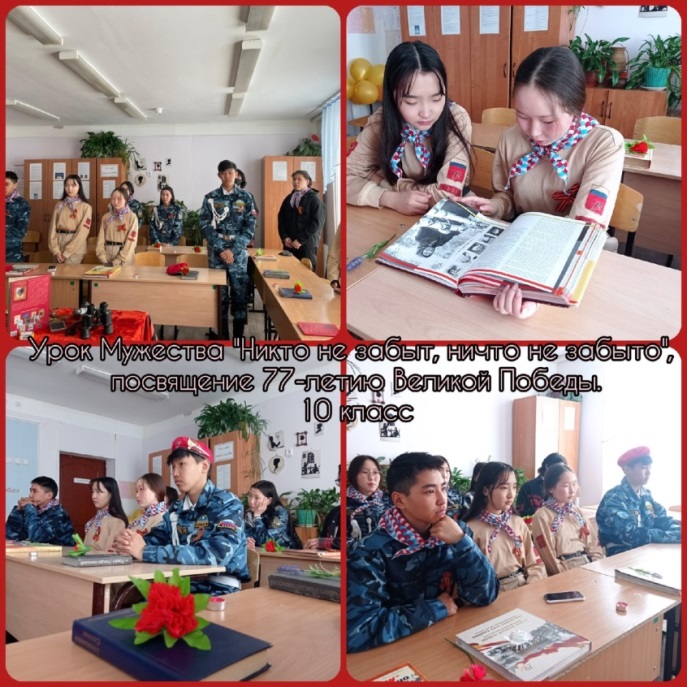 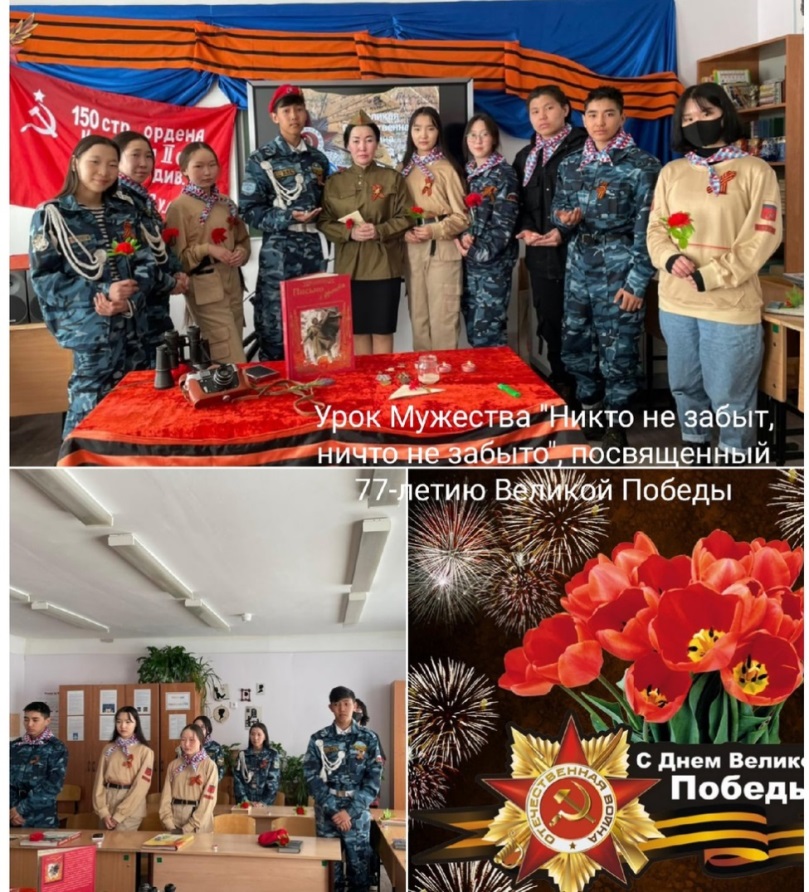 